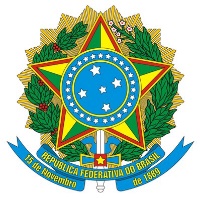 UNIVERSIDADE FEDERAL DE JUIZ DE FORAPRÓ-REITORIA DE PÓS-GRADUAÇÃO E PESQUISAPROCESSO SELETIVO DE PROFESSOR VISITANTE NACIONAL E ESTRANGEIRODECLARAÇÃO DE INTERESSE E DE CONTRATAÇÃO ANTERIOREstou ciente de que qualquer omissão constitui presunção de má-fé, razão pela qual ratifico que a presente declaração é verdadeira, haja vista que constitui crime, previsto no Código Penal Brasileiro, prestar declaração falsa com finalidade de criar obrigação ou alterar a verdade sobre fato juridicamente relevante, bem como autorizo a Pró-Reitoria de Pós Graduação e Pesquisa a diligenciar quanto a veracidade da declaração._______________________, ____ de _____________  de __________._______________________________________Assinatura do CandidatoNome:Nome:Nome:Edital nº:Seleção nº:Departamento: 1. INTERESSE OU DESINTERESSE NA CONTRATAÇÃO1. INTERESSE OU DESINTERESSE NA CONTRATAÇÃOCiente da minha convocação para apresentar documentos, declaro que:Ciente da minha convocação para apresentar documentos, declaro que:(      ) Tenho interesse na contratação e tenho ciência de que deverei apresentar a documentação necessária, quando orientado ou solicitado, para fins de análise.(      ) Não tenho interesse na contratação e tenho conhecimento de que serei considerado desistente, sendo possível à UFJF convocar os próximos candidatos aprovados.2. EXISTÊNCIA OU INEXISTÊNCIA DE CONTRATAÇÃO ANTERIOR COM BASE NA LEI Nº 8.745/19932. EXISTÊNCIA OU INEXISTÊNCIA DE CONTRATAÇÃO ANTERIOR COM BASE NA LEI Nº 8.745/19932. EXISTÊNCIA OU INEXISTÊNCIA DE CONTRATAÇÃO ANTERIOR COM BASE NA LEI Nº 8.745/1993Declaro que estou ciente de todas as condições dispostas no Edital e, por isso, declaro ainda que:Declaro que estou ciente de todas as condições dispostas no Edital e, por isso, declaro ainda que:Declaro que estou ciente de todas as condições dispostas no Edital e, por isso, declaro ainda que:(       ) Fui/estive contratado pela Administração Pública Federal com fundamento na Lei nº 8.745/1993 nos últimos 2 (dois) anos (Ex.: professor substituto, professor visitante etc.). Neste caso, informo que o último contrato foi encerrado na data:  _____ / _____ / _____(       ) Fui/estive contratado pela Administração Pública Federal com fundamento na Lei nº 8.745/1993 nos últimos 2 (dois) anos (Ex.: professor substituto, professor visitante etc.). Neste caso, informo que o último contrato foi encerrado na data:  _____ / _____ / _____(     )  Não fui/não estive contratado pela Administração Pública Federal com fundamento na Lei nº 8.745/1993 (Ex.: professor substituto, professor visitante etc.) nos últimos 2 (dois) anos.Lei 8.745, de 9 de dezembro de 1993: Dispõe sobre a contratação por tempo determinado para atender a necessidade temporária de excepcional interesse público.Art. 2º Considera-se necessidade temporária de excepcional interesse público:[…]IV - admissão de professor substituto e professor visitante;[...]Art. 9º O pessoal contratado nos termos desta Lei não poderá:III - ser novamente contratado, com fundamento nesta Lei, antes de decorridos 24 (vinte e quatro) meses do encerramento de seu contrato anterior, salvo nas hipóteses dos incisos I e IX do art. 2o desta Lei, mediante prévia autorização, conforme determina o art. 5o desta Lei. (Redação dada pela Lei nº 11.784, de 2008)Lei 8.745, de 9 de dezembro de 1993: Dispõe sobre a contratação por tempo determinado para atender a necessidade temporária de excepcional interesse público.Art. 2º Considera-se necessidade temporária de excepcional interesse público:[…]IV - admissão de professor substituto e professor visitante;[...]Art. 9º O pessoal contratado nos termos desta Lei não poderá:III - ser novamente contratado, com fundamento nesta Lei, antes de decorridos 24 (vinte e quatro) meses do encerramento de seu contrato anterior, salvo nas hipóteses dos incisos I e IX do art. 2o desta Lei, mediante prévia autorização, conforme determina o art. 5o desta Lei. (Redação dada pela Lei nº 11.784, de 2008)Lei 8.745, de 9 de dezembro de 1993: Dispõe sobre a contratação por tempo determinado para atender a necessidade temporária de excepcional interesse público.Art. 2º Considera-se necessidade temporária de excepcional interesse público:[…]IV - admissão de professor substituto e professor visitante;[...]Art. 9º O pessoal contratado nos termos desta Lei não poderá:III - ser novamente contratado, com fundamento nesta Lei, antes de decorridos 24 (vinte e quatro) meses do encerramento de seu contrato anterior, salvo nas hipóteses dos incisos I e IX do art. 2o desta Lei, mediante prévia autorização, conforme determina o art. 5o desta Lei. (Redação dada pela Lei nº 11.784, de 2008)3. DECLARAÇÃO DE RECONHECIMENTO DE DIPLOMA (em caso de diploma emitido no exterior)3. DECLARAÇÃO DE RECONHECIMENTO DE DIPLOMA (em caso de diploma emitido no exterior)3. DECLARAÇÃO DE RECONHECIMENTO DE DIPLOMA (em caso de diploma emitido no exterior)Declaro que o meu diploma de pós graduação stricto sensu emitido no exterior: Declaro que o meu diploma de pós graduação stricto sensu emitido no exterior: Declaro que o meu diploma de pós graduação stricto sensu emitido no exterior: (      ) É devidamente reconhecido no Brasil por instituição brasileira, de acordo com as normas e regulamentações estabelecidas pelo MEC no Brasil, e tem validade e reconhecimento em todo o território brasileiro. (       ) Não é reconhecido no Brasil e solicito  seu reconhecimento e/ou equivalência nos termos desta seleção e da regulamentação estabelecida pelo MEC no Brasil. (       ) Não é reconhecido no Brasil e solicito  seu reconhecimento e/ou equivalência nos termos desta seleção e da regulamentação estabelecida pelo MEC no Brasil. 